BHARATI VIDYAPEETH INSTITUTE OF TECHNOLOGYQUESTION BANKUnit Test-II (Shift:-I & II)Program: - EJSemester: - III                                              Course: -ECN (22330 )----------------------------------------------------------------------------------------------------CHAPTER-3   PRINCIPLES OF CIRCUIT ANALYSIS (14)2 MARKS1. State KCL and also define a node.2. State KVL and also define a mesh.3. Explain Mesh Analysis.4. Explain Node Analysis.MARKS5. Calculate the node voltage VB using Nodal Analysis.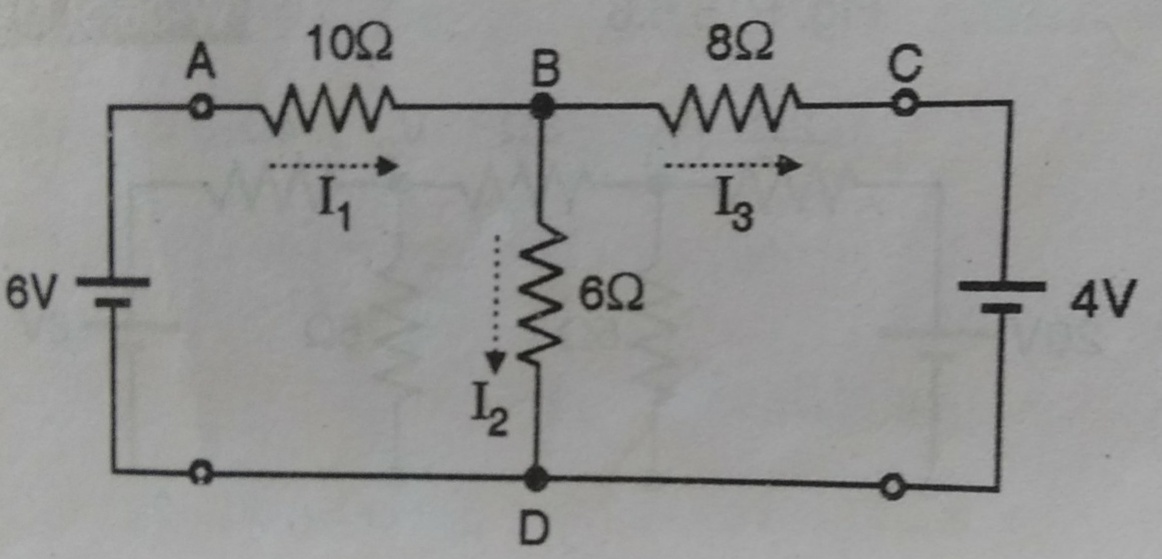 Calculate the current through 3Ω resistance using Loop current method. 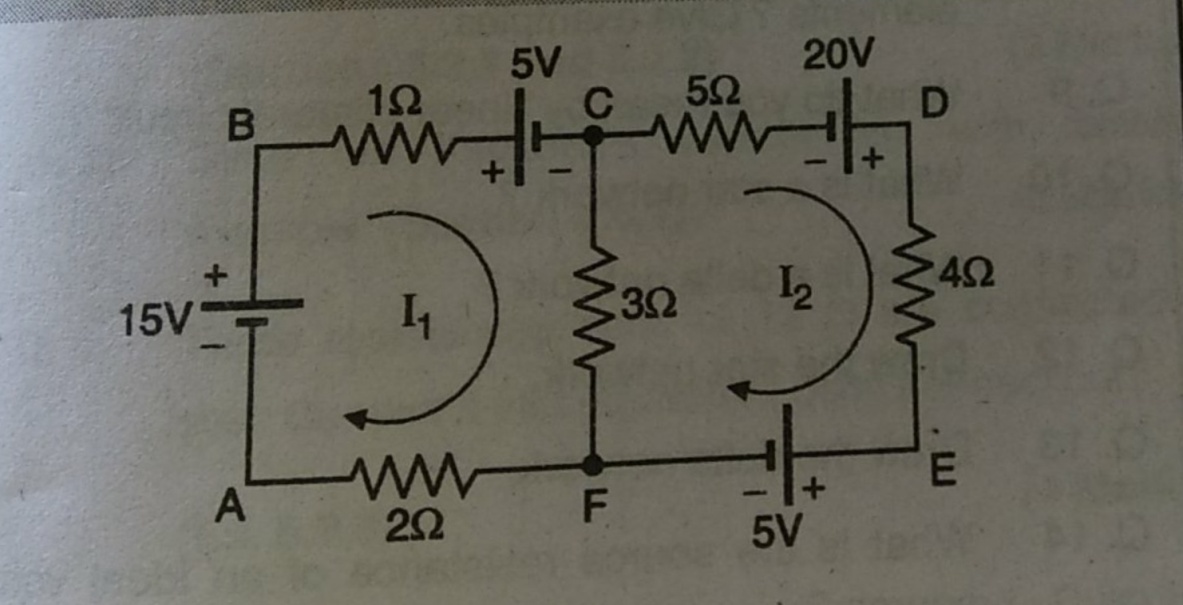 7. Compare Mesh Analysis and Node AnalysisCHAPTER-4 NETWORK THEOREMS(18)2 MARKS8. State Superposition Theorem.9 .State Norton’s Theorem.10. State Reciprocity Theorem11.Define-  i) Unlateral network  ii) Bilateral network   iii)Linear network  12. Define- i) Active network     ii) Passive network       iii)Non- Linear network13. Write the condition to transfer Maximum Power to the load in a.c. circuits.4 MARKS14.State and explain Thevenin’s Theorem. 15. State Superposition theorem and write the steps to find the current through anelement by Superposition theorem. 16.Using Norton’s theorem find the Norton’s equivalent circuit for the network shown. 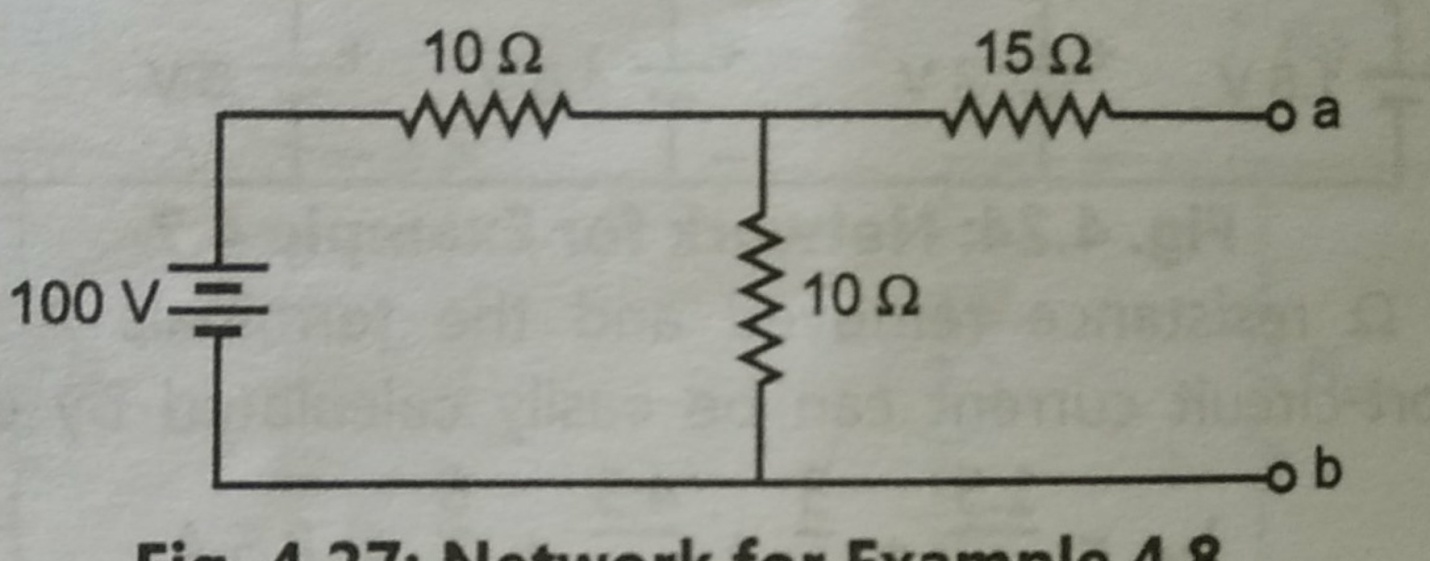 17. Verify Reciprocity Theorem for the circuit shown below.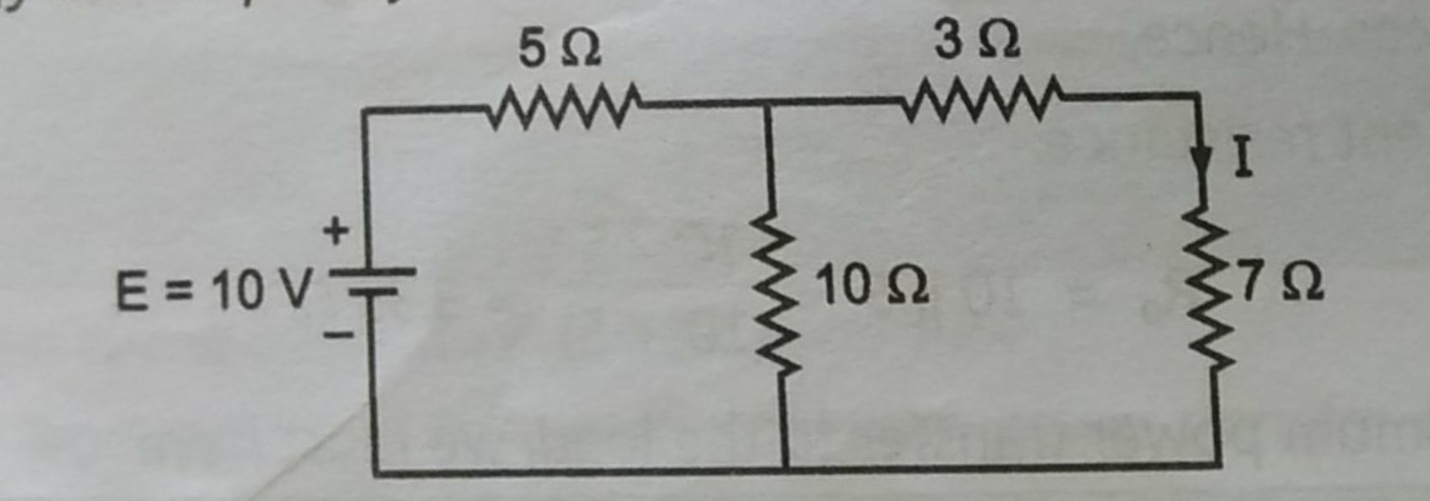 CHAPTER-5  TWO-PORT  NETWORK(10)2 MARKS18. Write the equations of Open circuit Z parameters.    19. Define symmetrical network.20. Define reciprocal network.21. Write the condition for network to be reciprocal in terms of Y and Z parameters.MARKS22. Find the impedence (z) parameter for the resistive circuit shown below. 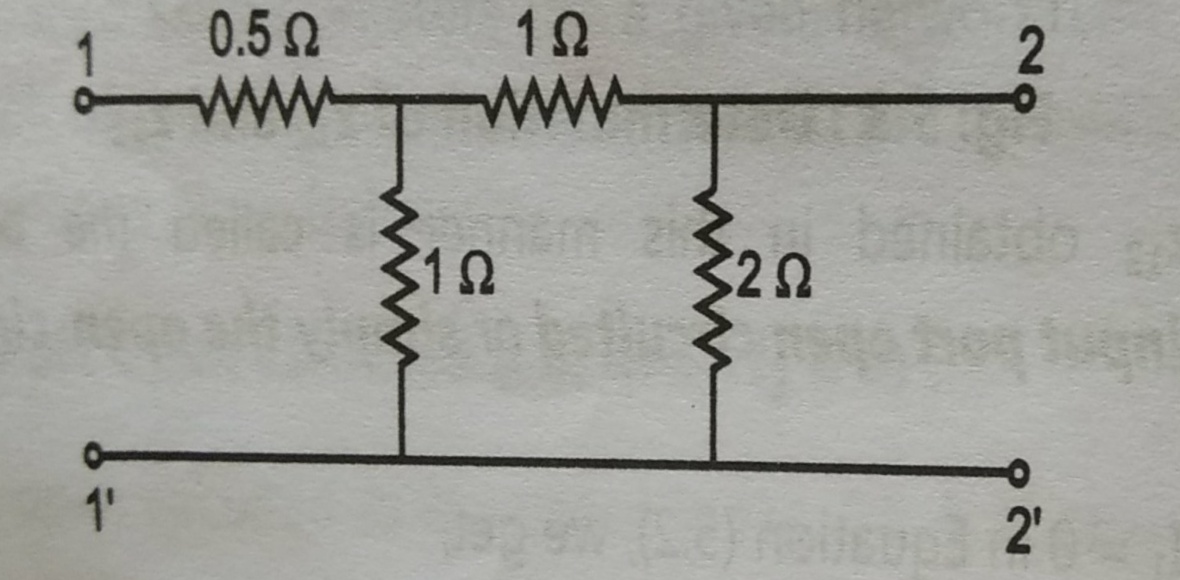 23. A symmetrical T-network has the following open-circuit and short-circuit impedances:Zoc = 800Ω ( open circuit impedance)Zsc = 600Ω(short circuit impedance)Calculate impedance values of the network. 24 . Draw the two port network and determine the indicated parameters for the followingconfigurations.i) Cascade configurations (ABCD parameter)ii) Series configurationsiii) Parallel configurations.25. Draw and explain short circuit admittance (y) parameter.